Beit Sar Shalom Evangeliumsdienst e.V.    Postfach 450431, 12174 Berlin     Tel.: (030)308381-30, Fax: -31                                                      E-Mail: office@BeitSarShalom.org   www.beitsarshalom.orgSTEP  Sommer-Trainings- und Evangelisationsprogramm8. – 12. Juli 2024, BerlinPERSÖNLICHES  REFERENZFORMULAR___________________________________ (Name des Kandidaten/der Kandidatin)will am STEP-Evangelisationsprogramm in Berlin teilnehmen. Wir bitten Sie, uns dabei behilflich zu sein, die Tauglichkeit des Kandidaten/der Kandidatin hierfür festzustellen, indem Sie uns Ihre ergänzenden Informationen in diesem Formular mitteilen. Ihre Antwort wird absolut vertraulich behandelt werden. Fühlen Sie sich deshalb frei, auch Tatsachen und Beurteilungen anzugeben, die nicht in diesem Bogen erfragt werden, wenn es notwendig ist. Senden Sie das ausgefüllte Formular bitte per E-Mail, Post oder Fax an Beit Sar Shalom Evangeliumsdienst e.V. Die Kontaktinformation ist oben angegeben. Ihr Name:_________________________________________________________________ Straße:___________________________________________________________________PLZ:__________________ ORT: ______________________________LAND: _________ Tel.: ( ________ ) _____________________Email:________________________________  1. Geben Sie bitte an, in welcher Zeit Sie mit dem Kandidaten/der Kandidatin näher bekannt waren: _____________________________ bis ____________________________                        (Jahr/Monat)                                           (Jahr/Monat) 2. Wie vertraut waren Sie mit ihm/ihr, und unter welchen Umständen kannten Sie den Kandidaten/die Kandidatin (z.B. Lehrer - Student; Arbeitgeber – Arbeitnehmer; Pastor; Kirchenangestellter usw.)? ___________________________________________________________3. Wie würden Sie seinen/ihren geistlichen Zustand beschreiben? ________________________________________________________________________ 4.Wie schätzen Sie das soziale und emotionale Benehmen des Kandidaten/der Kandidatin ein? ________________________________________________________________________ ________________________________________________________________________ ________________________________________________________________________5. Welche Arbeitsgewohnheiten hat der Kandidat/die Kandidatin entwickelt? _________________________________________________________________________ _________________________________________________________________________ _________________________________________________________________________6. Kennen Sie aus dem Lebenshintergrund des Kandidaten/der Kandidatin, seiner/ihrer Persönlichkeit, seines/ihres Charakters nach Ihrer Meinung etwas, das ein Hinderungsgrund wäre, in dieses Arbeitsfeld des Dienstes einzutreten?__________________________________________________________________________________________________________________________________________________ _________________________________________________________________________7. Würden Sie den Kandidaten/die Kandidatin für die STEP-Teilnahme empfehlen?_________________________________________________________________________ _________________________________________________________________________ ___________________________Datum, Unterschrift 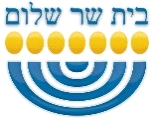 